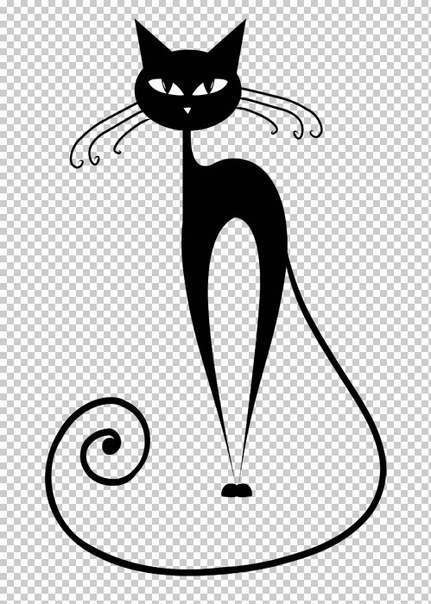 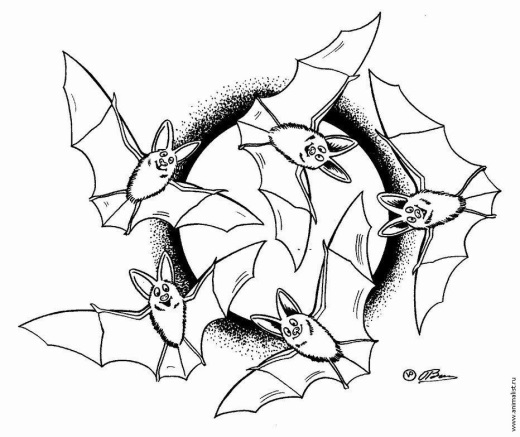 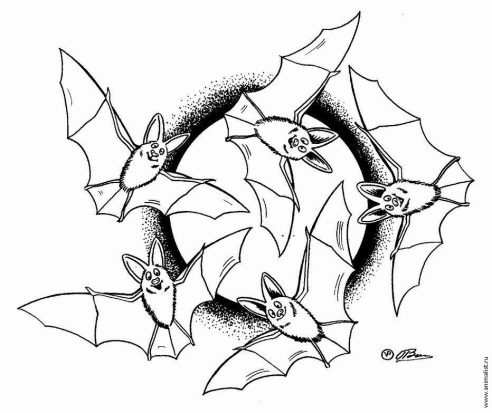 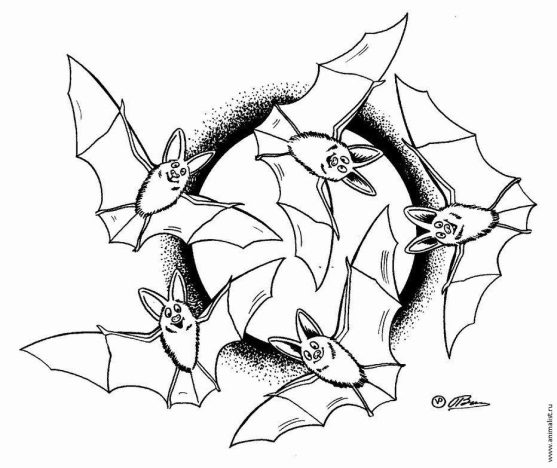 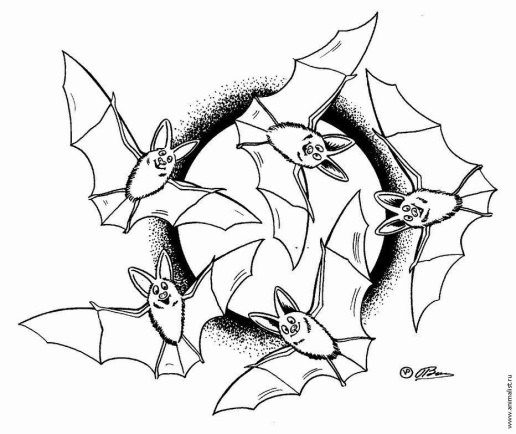 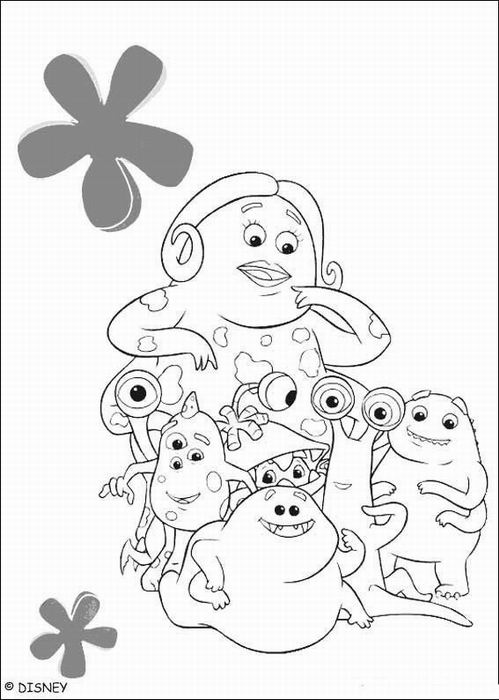 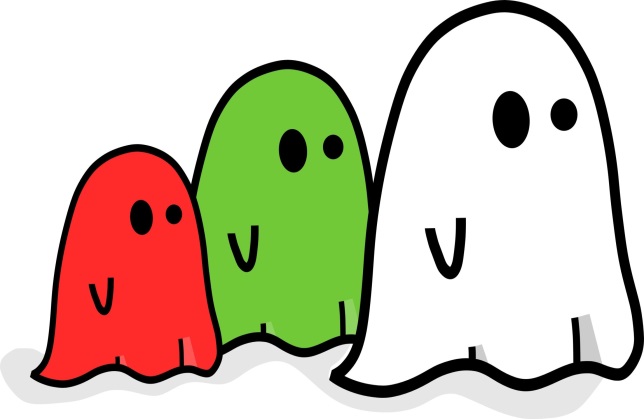 JUDGES          JUDGES   JUDGES